Website Development BriefFor a better understanding of your goals, we kindly ask you to fill out the questionnaire as detailed as possible. This will help us to quickly estimate the price and terms of implementation. Way of communication We guarantee complete confidentiality of the information provided about you and your activities.If you are having difficulties completing the brief, please feel free to contact us in any way convenient for you. We will fill it together.  Information about your company ConceptWebsite type Please Indicate which type of site you need (put a plus opposite the necessary items)
Design 
ExamplesWe kindly ask you to indicate examples of sites that you like. Please do not forget to indicate the main reasons why certain examples are on this list.Color spectrumGraphic materialsPages and functionality Please Indicate the pages and functionality that should be present on your site (this directly affects the final budget of the project)Preparing content for the siteWhen we design the final site structure, a content map will appear, under which you can write texts by yourself, select and process photos, videos.When it is difficult to do this and even sometimes impossible within the company, we can do it for you, write about the needs and availability of finished materials.Further development and advertisingAdditional information Budget and timelineYour comments, questions, wishes

Thank you for working with us! 
sdmne.commail@sdmne.com+375293230623 (Telegram, Viber, WhatsApp)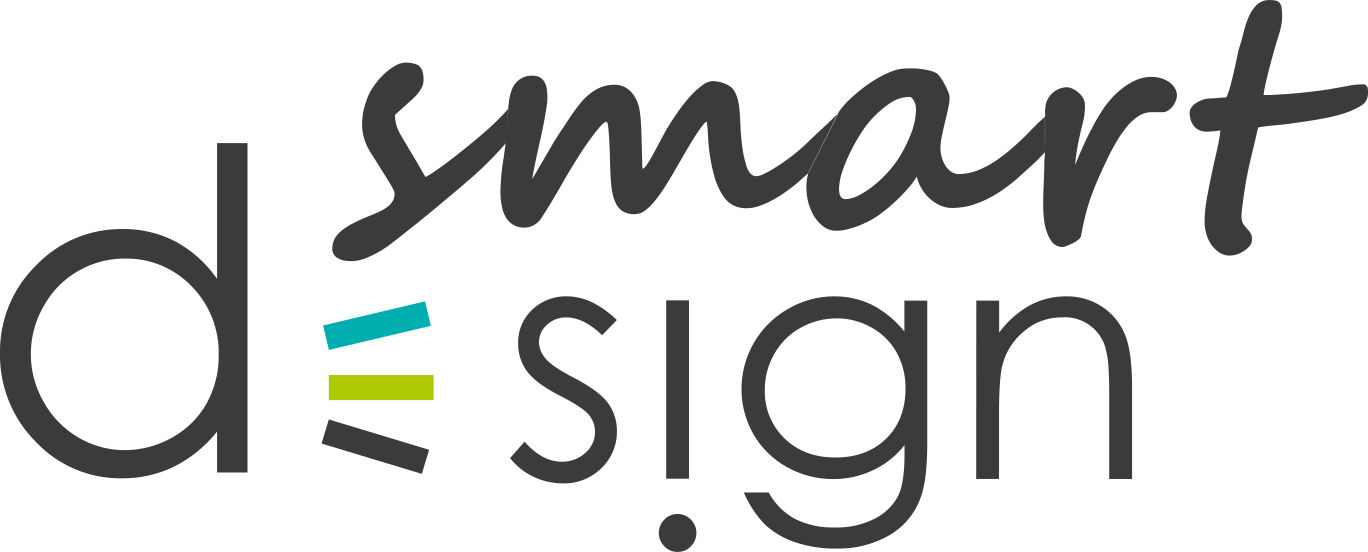 Date Contact Person Telephone / SkypeEmailComfortable time for a call and your time zoneYour current web site (if you have one)Desired domain name Name of your company
Example: «ROZETKA», «ebay».Specialization of your company
Example: «Online store», «Design studio», «Enterprise» etc.Company taglineThe scope of your companyDescribe in simple terms what you do and what you offer, as if addressing your consumers.Your main products and servicesTarget audience - Age: 
- Sex: 
- Occupation:
- Income: 
- How people decide to become your customer : 
- Why do they need your site: 
- What’s the share of your customers using mobile devices:Why do you need a sitePlease underline the main purpose Competitive advantages of your companyWhy you are better than your rivalsContacts Please, point the information that needs to be available at your site Landing-page
Selling page. Exclusive original design that favorably represents the Company, the use of non-standard ideas and solutions in the design.Online Store
Sale of goods, services via the Internet, automation of business processes.Catalogue 
Informing the customers about the list of offered productsBusiness card site
1-10 pages that fully describe basic information about you, the services offered and how to contact you.Individual projects
Implementation of any non-standard web solutions in the field of design and resource functionality.Please provide us with the links to the websites that you like and explain why Please provide us with the links to the websites that you do not like and explain whyColors that we should use Colors that shouldn’t be usedWhat associative graphics should be used in design?Which graphics is preferred?- Photos - Hand-drawn graphicsRequired site pages Please underline what you need Informational pages:- Main page - About us- Services- Portfolio - Our team (names and photos of your employees) - Testimonials and reviews - News (news list, viewing news)- Articles (list of articles, viewing an article)- Partners / clients (List of partners / clients with logos and a brief description of each)- Stocks (list of stocks, viewing stocks)- Jobs (with resume submission form)- Blog- Photo Gallery (album list, photo list, enlarged photo)- Video gallery (album list, video list, video view)- Prices, price list- Events (with categories, calendar)- Licenses, certificates (section or a separate block on the main one)- Documents to download- Contacts (feedback form, map, contact details)- Questionnaire - Forum (creating separate topics for communication on the site)- PollsExtra pages:- Page of search results (if there is a search on the site)- Page 404 (unique appearance of the error page)- Site MapCatalog / Online Store Pages:- Catalog (list of categories, list of products, product card)- Ordering (authorization, delivery, payment, order confirmation, successful ordering)- My account (personal information, my orders, my subscriptions, viewed products, password editing, information editing)- Product Comparison- Wish list (page with selected products)- Payment and delivery (text + accompanying graphics)- Other ...Necessary site functionality Please underline what you need Basic functionality:- Site search- Callback order- Interactive map- Social widgets. networks- Subscribe to newsletter / articles- Online consultant- Contact form- Internal banner advertising (used to accent visitors to the landing pages of the site - promotions, sales, bonuses, special offers)Functionality of catalog / online store:- Pop-up basket of goods- Quick view of goods- Registration / Authorization- Catalog search filter (the filter allows you to display products by certain parameters, such as color, manufacturer, size, etc.)- Sorting by catalog (the module allows you to sort products by price, novelty, popularity.)- Recommended products (also bought with this product)- Calculation of discounts (depending on the amount of the order or other criteria)- Booking system- Online fitting- Labels (discounts, new items, popular)- System for notifying customers about order status- SMS sending- Credit card and electronic money payment systems- Formation of an invoice / receipt for payment- Import / Export data from / to .XLS, .CSV, .XML- Customer support system (ticket system)- Cost calculation calculator (with sending the calculation to the client and the site administrator).- Automatic detection of the geographic region of the visitor- Other ...Languages of the site The additional language version is a full copy (translation of the entire site) or a simplified version (translation of several separate pages)- English - French - Portuguese - Other…Do you have unique texts for the site? In order for your site to be promoted in search engines, it must have author text, if you want to copy someone else’s text from another site, you need to rewrite it and check for uniqueness using the text.ru serviceDo you have high-quality authoring photos for the site?We recommend that you use only photos for which you have copyrights - you yourself took them, bought from a photographer or in the photo stock; photos must be of good quality, processed in the same styleDo you have video for your site? Visitors like to watch a video if it provides useful information, for example, lessons in owning your tool, or funny video - then from its distribution you will get a viral effectWho will support and update the site? Are you planning site promotion in search engines?Are you considering the possibility of promoting the site on social networks?Is hosting required for the site?Is hosting or server administration required?Would you like to have a chat popup?Would you like to have analytics system, perhaps there are preferences?Please describe your unique selling proposition.You can provide along with the content for the site.Do you have testimonials?Price or service tables.How to find us instructions.LogoDo you have your own logo or it needs to be developed?Pages Titles and Description?Promo or deadline countdown?Do you plan to place a promotion or a deadline for visitors?Certificates or Cases?Would you like to place certificates or cases, various documents on the site?Estimated website development budget.Desired and mandatory deadlines for the projectEstimated budget for website promotion and advertising.